1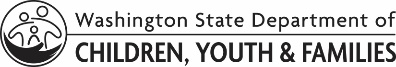 LICENSING DIVISION (LD)Lista de inspección del hogar (con licencia)Home Inspection Checklist (Licensed)LICENSING DIVISION (LD)Lista de inspección del hogar (con licencia)Home Inspection Checklist (Licensed)NOMBRE DEL SOLICITANTE / PROVEEDORNOMBRE DEL SOLICITANTE / PROVEEDORFECHA DE INSPECCIÓNDIRECCIÓN	CIUDAD	ESTADO	CÓDIGO POSTAL     	     	 WA	     DIRECCIÓN	CIUDAD	ESTADO	CÓDIGO POSTAL     	     	 WA	     DIRECCIÓN	CIUDAD	ESTADO	CÓDIGO POSTAL     	     	 WA	     Salud y seguridadSalud y seguridadCuadro de texto opcional para notas1440El sitio es seguro, higiénico y las instalaciones están razonablemente libres de plagas; se inspeccionaron todas las habitaciones y edificios exteriores. Los materiales tóxicos y los objetos peligrosos se mantienen inaccesibles cuando existen inquietudes sobre el acceso inapropiado o inseguro por parte de niños.Fácil acceso al exterior en caso de emergencia.Hogar e inmueble - Requisitos para todos*  Cumple todos los requisitos1440Hay un plan de supervisión en caso de que existan condiciones peligrosas.* Sí        N/A - no necesita plan de supervisión1440El hogar tiene inodoros y baños adecuados; ventilación, iluminación apropiada y temperaturas cómodas en las habitaciones.El hogar tiene una cocina con funcionamiento apropiado y equipamiento adecuado para lavar y secar ropa, o el solicitante hace otros arreglos para lavar la ropa con regularidad.Todas las puertas se abren con facilidad desde adentro y afuera, incluidos armarios, baños y recámaras.Hogar e inmueble - Requisitos para la licencia completa*    Cumple todos los requisitos Cumple todos los requisitos con exención/excepción N/A - Licencia inicial/expedita1445La temperatura del agua no excede los 120 grados Fahrenheit o hay un plan para evitar que los niños se quemen o escalden con el agua caliente.* No excede 120 grados Fahrenheit Plan implementado      1445El hogar tiene instalaciones adecuadas para drenaje sanitario y basura.* Sí       N/A - Licencia inicial/expedita 1450Los tomacorrientes son resistentes o a prueba de manipulación, si es necesario.Acceso a un teléfono en funcionamiento en todo momento cuando los niños están presentes en la casa.La dirección del hogar y los números de emergencia, incluido el centro de control de envenenamientos, están colocados en un lugar visible.Equipamiento y materiales del hogar – Requisitos para todos*  Cumple todos los requisitos Cumple todos los requisitos con exención/excepción1455¿Hay potenciales peligros por agua en el inmueble?* No (ir al 1485) Sí y se ha elaborado un plan de supervisión* (contestar el resto de 1455) 1455Las piscinas y otras masas de agua están inaccesibles para los niños cuando no se usan y están rodeadas por una cerca con una puerta con cerradura u otro dispositivo de seguridad aprobado por la LD. Sí -       N/A - no hay piscina u otra masa de aguaLas tinas de agua caliente se cierran con llave cuando no se usan. Sí -       N/A - no hay tina de agua calienteLa piscina está equipada con:un dispositivo salvavidas, como un aro de flotaciónuna bomba en funcionamiento y un sistema de filtrado O la piscina se vacía después de cada uso Sí -       N/A - no hay piscina1485Los cuidadores tienen un plan para impedir que los niños obtengan acceso al alcohol o la marihuana.*  Sí -      1500¿Hay armas de fuego o municiones en el inmueble?* No - (vaya al 1540) Sí (conteste el resto de 1500) 1500Las armas de fuego y municiones:*están inaccesibles para los niñosse conservan en contenedores bajo llavelos contenedores que puedan romperse fácilmente tienen una cadena o cable cerrado con llave que pase a través del guardamontese guardan bajo llave por separado, a menos que se guarden en una caja fuerte para armas de fuego   Sí -       N/A - no hay armas de fuego ni 	municiones1500Los arcos y flechas, las armas de aire comprimido y otras armas deben almacenarse en contenedores cerrados con llave y fuera del alcance de los niños.* Sí -       N/A - no hay arcos, flechas, armas de aire comprimido u otras armas1500Las llaves de los espacios de almacenamiento de armas se mantienen fuera del alcance de los niños.* Sí -       N/A - no hay llaves1540 (2)(3)La vigilancia con audio o video de los niños bajo cuidado garantiza el derecho a la privacidad de los niños, y solo se usa de la manera permitida por el DCYF* No hay vigilancia electrónica dentro del hogar Se usa vigilancia electrónica según lo permitido, incluyendo a niños de 4 años o menos, o no hay vigilancia electrónica Se usa vigilancia electrónica con la aprobación del tribunal como parte del plan del caso de un niño y un administrador principal de la LD ha firmado una aprobación administrativa Seguridad en caso de incendiosSeguridad en caso de incendiosCuadro de texto opcional para notas1460/1465El plan de evacuación está publicado en un lugar prominente de la vivienda.Hay escapes de emergencia en todos los pisos (quizá se necesite una escalera de incendios). Las ventanas se abren al exterior y son lo bastante grandes para el personal de rescate.Los detectores de humo deben estar:en buenas condiciones de funcionamientotanto dentro como fuera de todos los espacios para dormirinstalados en todos los pisos de la casa, en todas las áreas de juego y en el sótanoinstalados y mantenidos de acuerdo con las especificaciones del fabricanteLos detectores de monóxido de carbono deben estar:en todos los niveles ocupadoscerca de todos los espacios para dormirLa vivienda debe tener por lo menos un extinguidor de incendios con clasificación 2A10BC de uso general, de 5 libras o más.Seguridad en caso de incendios - Requisitos para todos* Cumple todos los requisitos Cumple todos los requisitos con exención/excepción1465Acceso fácil a todas las habitaciones de su hogar en caso de emergencia.La dirección es claramente visible y el lugar es accesible para el personal de emergencias.Seguridad en caso de incendios - Requisitos para la licencia completa* Cumple todos los requisitos Cumple todos los requisitos con exención/excepción N/A - Licencia inicial/expedita1465Las chimeneas, las estufas de leña y los sistemas de calefacción tienen barreras para los niños menores de seis (6) años.* Sí       N/A - no hay chimenea, estufa de leña ni sistema de calefacción N/A - no tiene licencia para niños menores de (6) años Otra opción y se ha elaborado un plan de supervisión       Cumple los requisitos con exención/excepciónDormitoriosDormitoriosCuadro de texto opcional para notas1470Las cunas o camas para bebé deben cumplir todos los requisitos de 1470; verificación del entorno de sueño seguro.* Sí       N/A – no tiene licencia para bebés 1470Las literas superiores no son utilizadas por nadie que pueda ser vulnerable.* Sí       N/A – no hay literas1470El dormitorio tiene un área adecuada y suficiente privacidad para la seguridad y comodidad, incluyendo almacenamiento seguro de ropa y pertenencias personales.Los dormitorios tienen acceso directo al exterior, además de acceso directo a las áreas comunes; los niños no tienen que pasar por recámaras privadas para llegar a áreas comunes.No se usan pasillos, cocinas, salas de estar, comedores ni sótanos sin acabados u otras áreas comunes como dormitorios.Un adulto está en el mismo piso o a una distancia que le permita escuchar y tener acceso con facilidad a los niños menores de seis años de edad.Cada niño debe proporcionar una cama separada de tamaño adecuado para cada niño, con ropa de cama limpia y un colchón en buenas condiciones; cubiertas lavables para colchones y almohadas o almohadas lavables cuando sea necesario.Recámaras - Requisitos para la licencia completa* Cumple todos los requisitos Cumple todos los requisitos con exención/excepción       N/A - Licencia inicial/expeditaDormitorios compartidosDormitorios compartidosCuadro de texto opcional para notas1475La asignación de dormitorios se hace considerando lo mejor para el bienestar de un niño en cuidado de crianza, consultando al trabajador social del DCYF asignado al niño y tomando en cuenta a los otros niños del hogar.Los niños en cuidado de crianza no comparten el mismo dormitorio con un niño con otra identidad de género, a menos que todos los niños sean menores de seis años de edad. En casos con niños transgénero o con género fluido, un proveedor puede colocar al niño en una recámara con un niño que tenga una identidad de género igual o similar.Los padres adolescentes pueden compartir una recámara con sus propios hijos, pero no con otros padres adolescentes y sus respectivos hijos.No más de cuatro (4) niños por recámara.Los niños de dos (2) años de edad o más no pueden compartir una habitación con un adulto que no sea su padre o madre.Los jóvenes en cuidado de crianza extendido pueden compartir una recámara con un niño más joven del mismo género. Si no son familiares, el niño menor debe tener por lo menos 10 años de edad; pueden hacerse excepciones cuando sea lo mejor para el niño. Un proveedor puede colocar a un niño que se identifique como transgénero o de género fluido en una recámara con un niño que tenga una identidad de género igual o similar.Dormitorios compartidos Cumple todos los requisitos Cumple todos los requisitos con exención/aprobación administrativa/excepción       N/A - Licencia inicial/expeditaCuidado médico / MedicamentosCuidado médico / MedicamentosCuadro de texto opcional para notas1550Suministros de primeros auxilios a la mano.* Sí       Cumple todos los requisitos con exención/excepción N/A - Licencia inicial/expedita1565/1480Los medicamentos recetados y de venta libre (incluyendo vitaminas, remedios de hierbas y medicamentos para mascotas) se guardan en un gabinete bajo llave.Los medicamentos que pueden salvar la vida deben estar accesibles en caso de emergencia.Medicamentos - Requisitos para todos*Medicamentos - Requisitos para todos* Cumple todos los requisitos Cumple todos los requisitos con exención/excepción Cumple todos los requisitos Cumple todos los requisitos con exención/excepciónFirmas del personal de la LD/CPAFirmas del personal de la LD/CPAFirmas del personal de la LD/CPAFirmas del personal de la LD/CPAFirmas del personal de la LD/CPANOMBRE DEL EMPLEADO DE LD/CPANOMBRE DEL EMPLEADO DE LD/CPAFIRMA DEL EMPLEADO DE LD/CPAFIRMA DEL EMPLEADO DE LD/CPAFECHA